Regulamin MTB Bystre
06.10.2012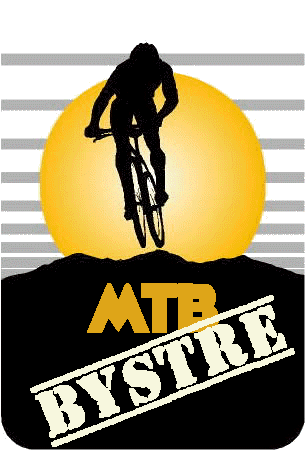 1.Cel wyściguPromocja i popularyzacja Gminy KrzeszówPopularyzacja sportu 2.OrganizatorWójt Gminy Krzeszów3.Termin i miejsce zawodówWyścig zostanie rozegrany w dniu 30.09.2012 r. w miejscowości Bystre (Koło sklepu)Przyjmowanie zgłoszeń i zapisy od 12:30 w miejscowości Bystre (Koło sklepu)4.Kategorie wiekowedo 17 lat18 - 33 lat34 - 49 lat50 - zwyż latStart godz. 13:30Wszystkie kat. - 5 rund x 5.20 kmOrganizator zastrzega sobie prawo łaczenia kategorii w przypadku małej frekwencji zawodników. 5.Uczestnictwo.Prawo startu mają osoby posiadające kask, sprawny technicznie rower oraz NW, OC.Opłata startowado lat 18 - 10 złpowyżej 18 lat 20 zł6.Sposób przeprowadzenia zawodówWyścig rozegrany zostanie na trasie okrężnej  Start i Meta - Bystre
Każdy zawodnik startuje na własną odpowwiedzialność i zobowiązany jest do przestrzegania przepisów ruchu drogowego.Wyścig zostanie rozegrany przy otwartym ruchu drogowymZawodnicy odpadający od zasadniczego peletonu zobowiazani sa do podporzadkowania sie przepisom ruchu drogowego.W kwestiach spornych decyduje organizatorOrganizatprzy nie odpowiadają za wypadki spowodowane z winy zawodników i rzeczy zagubione.Wyścig zostanie rozegrany bez wzglendu na warunki atmosferyczne.Zawodniki po weryfikacji i otrzymaniu numeru startowego są pełnoprawnymi uczestnikami zawodów i w razie rezygnacji ze staru nie mają prawa do zwrotu opłaty startowej( zgodnie z przepisami P..Z.Kol.1.2.055)Odpowiedzialnym za przeprowadzenie zawodów z ramienia organizatora jest Andzej Lipianin7.NagrodyTrzech pierszych zawodników w każdej kategorii otrzyma puchary i dyplomyDekoracja i wręczenie nagród nastapi po zakończeniu zawodów